Закаливание дошкольников (методические рекомендации для родителей - программа УСПЕХ)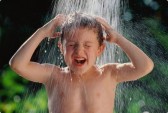 Закаливание как средство совершенствования защитных реакций организма повышает его устойчивость к воздействиям постоянно изменяющихся средовых факторов. Использование различных закаливающих мероприятий необходимо для обеспечения нормального роста и развития ребенка, укрепления его здоровья. Эффект закаливания обеспечивается соблюдением следующих основных принципов:- индивидуальный поход с учетом особенностей состояния здоровья и развития ребёнка,  типологической направленности его высшей нервной деятельности, а также тренированности его организма с учетом проводимого ранее закаливания;- регулярность закаливающих мероприятий;- комплексность: воздействие природных факторов ( солнце, воздух и вода) может быть общим и местным, различные факторы должны чередоваться по длительности и силе; закаливающие воздействия проводят как в состояние покоя, так и при выполнении физических упражнений;- вариативность методик закаливания в зависимости от климатических и экологических особенностей, эпидемиологической обстановки, изменившихся условий в ДОУ (отсутствие отопления, отсутствие подготовленного персонала и др.);- положительный эмоциональный настрой ребёнка;- закаливающие воздействия, которые необходимо проводить на фоне теплового комфорта организма детей при  рациональном сочетании метеорологических факторов окружающей среды, уровня двигательной активности детей и их одежды;- преемственность проведения закаливающих процедур в домашних условиях.При разработке системы закаливания в каждом конкретном ДОУ следует учитывать региональные, климатические и экологические особенности, контингент воспитанников, условия пребывания детей в ДОУ, уровень подготовленности персонала. Недопустимо использование интенсивных методик закаливания (межевание, хождение босиком по снегу и др.), потенциально опасных для здоровья детей.Система закаливания включает в себя закаливание детей в повседневной жизни и специальные закаливающие мероприятия.Наименее трудоемким, но в то же время достаточно эффективным средством является закаливание жизни, которое органично вписывается в режимные моменты ДОУ при соблюдении оптимальных условий окружающей среды (чистота помещений, свежий воздух, комфортные микроклиматические условия и т. д.). Закаливание детей в повседневной жизни Воздушные ванныВоздух в помещении должен быть свежим, что достигается регулярным проветриванием: односторонним либо сквозным (в отсутствие детей).Проветривание в холодное время года проводится кратковременно в зависимости от температуры воздуха и степени нагрева отопительных приборов.Соответствие одежды ребёнка температуре воздуха обеспечивает ему состояние теплового комфорта. Необходимо учитывать индивидуальные особенности здоровья и проведения ребёнка. К пребыванию в помещении в облегченной одежды детей должны приучать постепенно, с учетом их привычек в домашних условиях.Следует обратить внимание на организацию сна детей: обязательно проветривать помещение  перед сном и во время сна (в холодную погоду фрамуги или форточки должны быть закрыты за 30 мин до подъёма детей). Необходимо помнить, что дети, спящие у окна, должны быть одеты теплее.Прогулка является одним из важных моментов оздоровления.При организации прогулки необходимо проследить за соответствием одежды детей конкретным погодным условиям, оптимизировать двигательную активность, осуществлять контроль за самочувствием детей  и вовремя их переодевать.Сильный закаливающие эффект оказывает сочетание воздействие воздушной ванны с физическими упражнениями: проведение утренней гимнастики, гимнастики пробуждениям после дневного сна, физкультурных занятий в зале и особенно на свежем воздухе. Закаливание водой1. Умывание прохладной водой (постепенное снижение температуры воды до 15-18ºС при комфортной температуре воздуха).2. «Расширенное» умывание.Ребёнок постепенно приучается мыть руки до локтя, не только лицо, но и шею, а в старшем дошкольном возрасте и верхнюю часть грудной клетки.1. Полоскание горла (полоскание рта для детей 3-4-летнего возраста) кипячёной водой комнатной температуры.2. Плавание в открытом водоёме. Солнечные ванны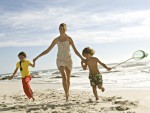 Длительность пребывания на солнце зависит от состояния здоровья ребенка и местных климатических особенностей. Наиболее полезные рассеянные солнечные лучи. В жаркую погоду под прямыми солнечными лучами ребёнок должен находиться в головном уборе ( панамке ) с целью профилактики теплового удара. БосохождениеПолезно ходить босиком по траве, произрастающей на рыхлой почве, а в помещение — по ковру. Рекомендуется сочетать босохождение с массажем стоп ( по массажным коврикам, гладким камешкам и др.) Специальные закаливающие мероприятияВ условиях большинства ДОУ целесообразно проводить:- обтирание;- контрастное обливание стоп;- топтание в тазу с постепенным снижением температуры воды (для детей старшего дошкольного возраста);- хождение по мокрой простыне ( можно использовать и для детей раннего возраста).Очень полезны плавание и сауна при отсутствие у ребёнка медицинских противопоказаний.